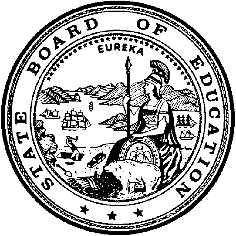 California Department of EducationExecutive OfficeSBE-005 (REV. 1/2018)General WaiverCalifornia State Board of Education 
July 2022 Agenda
Item #W-05SubjectRequest by La Mesa-Spring Valley Elementary School District to waive California Education Code Section 37202, the equity length of time requirement, so that the La Mesa Arts Academy in the La Mesa-Spring Valley Elementary School District may offer its seventh and eighth graders an optional period to be used as an extra elective as well as time to provide additional academic support.Waiver Number2-4-2022Type of ActionAction, ConsentSummary of the Issue(s)The La Mesa-Spring Valley Elementary School District is requesting a renewal of a waiver of California Education Code (EC) Section 37202 that requires the governing board of a school district to maintain all of the elementary day schools established by it for an equal length of time during the school year, and all of the day high schools established by it for an equal length of time during the school year. This will allow the La Mesa Arts Academy (LMAAC) in the La Mesa-Spring Valley Elementary School District to continue to offer its seventh and eighth graders an optional period to be used as an extra elective as well as time to provide additional academic support.Authority for WaiverEC Section 33050RecommendationApproval: Yes Approval with conditions: NoDenial: NoSummary of Key IssuesThe La Mesa-Spring Valley Elementary School District is requesting a renewal of a waiver to continue to offer its seventh and eighth graders an optional period at LMAAC. La Mesa-Spring Valley Elementary School District is a kindergarten through grade eight district. This would result in seventh and eighth graders at LMAAC receiving more instructional minutes than other seventh and eighth graders at other schools in the district.The LMAAC will continue to use this optional period as an extra elective as well as time to provide additional academic support. Because optional periods are now seen as part of the instructional minutes, La Mesa-Spring Valley Elementary School District would like to renew the waiver approved in July 2020 to continue this practice.The California Department of Education (CDE) reviewed the waiver request and determined that there was no opposition to the waiver at the public hearing held by the governing board. The CDE also determined that none of the findings specified in EC Section 33051, which authorize denial of a waiver, exist. Thus, the CDE recommends the State Board of Education (SBE) approve the request by the La Mesa-Spring Valley Elementary School District to waive EC Section 37202, which requires school districts to maintain equal lengths of time during the school year for elementary day schools.Demographic Information: LMAAC has a student population of 1,000 and is located in an urban setting in La Mesa, California. Because this is a general waiver, if the SBE decides to deny the waiver, it must cite one of the seven reasons in EC 33051(a), available at http://leginfo.legislature.ca.gov/faces/codes_displaySection.xhtml?lawCode=EDC&sectionNum=33051.Summary of Previous State Board of Education Discussion and ActionIn July 2020, the SBE approved a waiver for equity length of time by La Mesa-Spring Valley Elementary School District to waive EC Section 37202, the equity length of time requirement for LMAAC.Fiscal Analysis (as appropriate)There is no statewide fiscal impact of waiver approval.Attachment(s)Attachment 1: Summary Table of Equity Length of Time (1 page)Attachment 2: La Mesa-Spring Valley Elementary School District General Waiver Request 2-4-2022 (2 pages) (Original waiver request is signed and on file in the Waiver Office.)Attachment 1: Summary Table of Equity Length of TimeCalifornia Education Code (EC) Section 37202Created by California Department of EducationMay 2022Attachment 2: La Mesa-Spring Valley Elementary School District General Waiver Request 2-4-2022California Department of EducationWAIVER SUBMISSION - GeneralCD Code: 3768197Waiver Number: 2-4-2022Active Year: 2022Date In: 4/6/2022 11:12:40 AMLocal Education Agency: La Mesa-Spring ValleyAddress: 4750 Date Ave.La Mesa, CA 91942Start: 7/1/2022End: 7/1/2024Waiver Renewal: YesPrevious Waiver Number: 12.3.2020 -w-03Previous SBE Approval Date: 7/8/2020Waiver Topic: Equity Length of TimeEd Code Title: Equity Length of Time Ed Code Section: 37202Ed Code Authority: 33050Education Code or CCR to Waive: 1050Per California Education Code (EC), an optional period is now included in a school's instructional minutes.Outcome Rationale: Currently, La Mesa Arts Academy (LMAAC) students in seventh and eighth grade have an optional period as part of their daily instruction. Per California Education Code (EC), an optional period is now included in a school's instructional minutes. EC Section 37202 (Equity Length of Time) requires the State Board of Education (SBE) to approve a waiver in order to allow for increased instructional minutes above that of the district's other middle schools (7th and 8th graders). We received a state waiver back in 2020 and need to renew for the next two years.  Student Population: 1000City Type: SuburbanPublic Hearing Date: 4/5/2022Public Hearing Advertised: Board meeting agenda posting 72 hours prior to meetingLocal Board Approval Date: 4/5/2022Community Council Reviewed By: LMAAC School Site Council; La Mesa-Spring Valley Teachers Association; Board of EducationCommunity Council Reviewed Date: 3/11/2022Community Council Objection: NCommunity Council Objection Explanation:Audit Penalty Yes or No: NCategorical Program Monitoring: NSubmitted by: Mr. Guido MagliatoPosition: Assistant Superintendent, Leadership & LearningE-mail: guido.magliato@lmsvschools.orgTelephone: 619-668-5700 x6386Fax: 619-668-5809Bargaining Unit Date: 03/24/2022Name: La Mesa-Spring Valley Teachers AssociationRepresentative: Dennis BlevinsTitle: PresidentPhone: 619-668-5700Position: SupportComments:WaiverNumberDistrict Name,Size of District, andLocal BoardApproval DatePeriod of RequestIf granted, this waiver will be "permanent"per EC Section 33501(b)Bargaining Unit Name and Representative,Date of Action,and PositionAdvisory Committee/School Site Council Name,Date of Reviewand Any Objections2-4-2022La Mesa-Spring Valley Elementary School District 11,798 Students1,000 Students in La Mesa Arts AcademyApril 5, 2022Requested:July 1, 2022throughJuly 1, 2024Recommended:July 1, 2022throughJune 29, 2024NoLa Mesa-Spring Valley Teachers AssociationDennis Blevins,PresidentMarch 24, 2022SupportSchool Site CouncilMarch 11, 2022No Objections